ΕΛΛΗΝΙΚΗ ΔΗΜΟΚΡΑΤΙΑ                                 Καλλιθέα   14/5/2018   ΝΟΜΟΣ ΑΤΤΙΚΗΣ			                      Αριθμ. Πρωτ.27593ΔΗΜΟΣ ΚΑΛΛΙΘΕΑΣ                                                                                   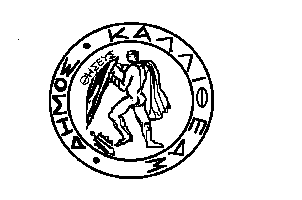 ΔΙΕΥΘΥΝΣΗ: ΠΟΛΙΤΙΣΜΟΥ-ΠΑΙΔΕΙΑΣ & ΝΕΑΣ ΓΕΝΙΑΣ                 ΤΜΗΜΑ        : ΩΔΕΙΟΥ                               			                           ΤΑΧ. Δ/ΝΣΗ: ΣΟΦΟΚΛΕΟΥΣ 100    Τ.Κ. 17672                                       			  Π Ρ Ο Σ                                                        ΑΡΜΟΔΙΟΣ  : Δ. Πολύζος     					           ΤΗΛΕΦΩΝΟ :210 9524868            				Τον  Πρόεδρο του Δημοτικού ΣυμβουλίουΕMAIL: dimosthenis.polyzos@kallithea.grΘέμα   : «Σύνταξη τεκμηριωμένου αιτήματος για την έγκριση Δαπανών, την Ανάληψη Υποχρεώσεων και τη διάθεση πιστώσεωνγια την πραγματοποίηση μουσικής εκδήλωσης για την Ευρωπαϊκή Ημέρα μουσικής την 21η Ιουνίου 2018, από τα μουσικά σύνολα και τους μαθητές του Ωδείου».Εχοντας υπόψη:1. Τις διατάξεις:α. Του άρθρου 158 του Ν.3463/2006 (Φ.Ε.Κ. 114 Α΄) «Κύρωση του Κώδικα Δήμων και Κοινοτήτων».β. Του N. 3852/2010 (Φ.Ε.Κ. 87 Α΄) «Νέα Αρχιτεκτονική της Αυτοδιοίκησης και της Αποκεντρωμένης Διοίκησης  - Πρόγραμμα Καλλικράτης».γ. Τις διατάξεις των άρθρων 66 & 68 του Ν. 4270/2014 «Αρχές Δημοσιονομικής Διαχείρισης και εποπτείας (Ενσωμάτωση της Οδηγίας 2011/85/ΕΕ) – δημόσιο λογιστικό και άλλες διατάξεις (Φ.Ε.Κ. 143 Α΄).δ. Του Ν. 4412/2016 (Φ.Ε.Κ. 147 Α΄).ε Του Π.Δ. 80/2016 (Φ.Ε.Κ. 145 Α΄) «Ανάληψη υποχρέωσης από τους διατάκτες».στ. Το με αριθ. πρωτ. 40031/15-12-2016, έγγραφο του ΥΠ.ΕΣ. σχετικά με την εφαρμογή των διατάξεων του Π.Δ. 80/2016 «Ανάληψη υποχρεώσεων από τους διατάκτες » στους Δήμους και στα Δημοτικά Ν.Π.Δ.Δ.ζ. Την υπ’ αριθ. πρωτ. 2/100018/0026/30-12-2016 εγκύκλιο του Υπουργείου Οικονομικών (Γ.Λ.Κ), σχετικά με την εφαρμογή των διατάξεων του Π.Δ. 80/2016 «Ανάληψη υποχρεώσεων από τους διατάκτες » στους Δήμους και στα Δημοτικά Ν.Π.Δ.Δ.2. Την υπ’ αριθ. 548/20-11-2017 (Α.Δ.Α: 6ΟΤΝΩΕΚ-ΖΡΚ) απόφαση Δημοτικού Συμβουλίου περί έγκρισης προϋπολογισμού Δήμου Καλλιθέας οικονομικού έτους 2018.3. Την υπ’ αριθ.110956/39133/22-12-2017 απόφαση της Αποκεντρωμένης Διοίκησης Αττικής περί έγκρισης προϋπολογισμού Δήμου Καλλιθέας έτους 2018.4. Η αρμοδιότητα ανάληψης υποχρέωσης, διάθεσης των πιστώσεων και έγκρισης των δαπανών ανήκει κατά κανόνα στην Οικονομική Επιτροπή (άρθρο 72 παρ. 1 περίπτ. δ' Ν. 3852/2010) και κατ' εξαίρεση στο Δημοτικό Συμβούλιο και στο Δήμαρχο (άρθρο 158 παρ. 3 και 4 Ν.3463/2006).Επίσης σύμφωνα με το άρθρο 2  του Π.Δ. 80/2016 για την ανάληψη οποιασδήποτε υποχρέωσης εκδίδεται από  εξουσιοδοτημένο όργανο σχετικά απόφαση ανάληψης υποχρέωσης με την οποία δεσμεύεται η αναγκαία πίστωση. Κατόπιν των παραπάνω παρακαλούμε πολύ όπως προβείτε στη σύνταξη τεκμηριωμένου αιτήματος  για την έγκριση των δαπανών, την ανάληψη των υποχρεώσεων και τη διάθεση των πιστώσεων σε βάρος των αντίστοιχων Κωδικών Εξόδων του προϋπολογισμού για την: «Πραγματοποίηση μουσικής εκδήλωσης για την Ευρωπαϊκή ημέρα μουσικής την 21 Ιουνίου 2018 σε εξωτερικό χώρο του Δήμου Καλλιθέας επί του ποταμού Ιλισού στο τέρμα της οδού Μαντζαγριωτάκη με την συμμετοχή μουσικών συνόλων και μαθητών του Δημοτικού Ωδείου» Οι εν λόγω δαπάνες έχουν ως εξής:Μίσθωση και μεταφορά πιάνου (μετ΄ επιστροφής) ποσού ύψους (496,00 €) συμπεριλαμβανομένου του νομίμου Φ.Π.Α, η δαπάνη θα βαρύνει τον Κ.Α : 15.6471.0001 του προϋπολογισμού εξόδων του Δήμου οικονομικού έτους 2018. Δεν απαιτείται ανάρτηση στο Κ.Η.Μ.Δ.Σ.Προμήθεια, μίσθωση φωτιστικών & ηχητικών μέσων ποσού ύψους (992,00 €) συμπεριλαμβανομένου του νομίμου Φ.Π.Α, η δαπάνη θα βαρύνει τον Κ.Α : 15.6233.0001 του προϋπολογισμού εξόδων του Δήμου οικονομικού έτους 2018. Δεν απαιτείται ανάρτηση στο Κ.Η.Μ.Δ.Σ. Προμήθεια, μίσθωση 200 καθισμάτων  ποσού ύψους (186,00 €) συμπεριλαμβανομένου του νομίμου Φ.Π.Α, η δαπάνη θα βαρύνει τον Κ.Α : 15.6471.0001 του προϋπολογισμού εξόδων του Δήμου οικονομικού έτους 2018. με ανάρτηση Δεν απαιτείται ανάρτηση στο Κ.Η.Μ.Δ.Σ.Προμήθεια, εκτύπωση διαφημιστικών εντύπων-προγράμματος εκδήλωσης ποσού ύψους (300,00 €) συμπεριλαμβανομένου του νομίμου Φ.Π.Α, η δαπάνη θα βαρύνει τον Κ.Α : 15.6471.0001 του προϋπολογισμού εξόδων του Δήμου οικονομικού έτους 2018. Δεν απαιτείται ανάρτηση στο Κ.Η.Μ.Δ.Σ.Οι ανωτέρω δαπάνες δεν θα υπερβούν το ποσό των (1.974,00 €) συμπεριλαμβανομένου του νομίμου Φ.Π.Α Εσωτ. Διανομή:Γρ. Δημάρχου					Ο    ΑΝΤΙΔΗΜΑΡΧΟΣΓρ. Γεν. ΓραμματέαΓρ. Αντ/ρχου κ. Ε. ΚωστάκηΤμ. Προμηθειών & ΑποθηκώνΔ/νση Πολιτιμού (Τμ. Ωδείου)              ΕΜΜΑΝΟΥΗΛ  ΚΩΣΤΑΚΗΣ